„Az életnek értéket csak a szolgálat adhat,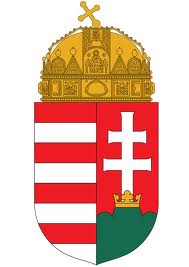  amellyel az emberek ügye felé fordulunk.”-Márai Sándor-Törtel Roma Nemzetiségi Önkormányzata2022. november 22. (kedd) 10 órai kezdettela Polgármesteri Hivatal dísztermében KÖZMEGHALLGATÁST TART,melyre tisztelettel meghívja Önt.Az ülés napirendje:1. Beszámoló a Törtel Roma Nemzetiségi Önkormányzata 2022. évi munkájáról 2. Kérdések, hozzászólások Törtel, 2022. 10. 20.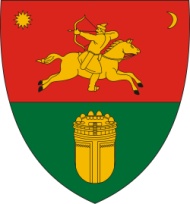 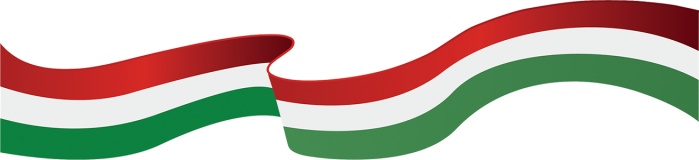 